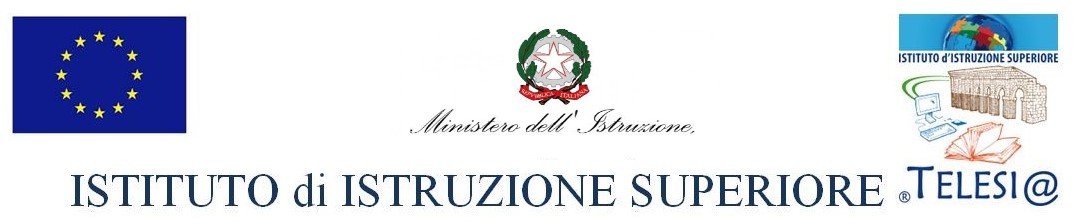 Indirizzo ProfessionaleA.S. 2020/2021COORDINATOREProf.ssa Marta PisanoMISSION del Telesi@Il Consiglio di classe elabora la Programmazione Educativa e Didattica in modalità di Ricerca/Azione.Prima di indicare gli obiettivi i docenti devono ricordare che è necessario stimolare, questa nuova generazione, alla partecipazione e all’impegno. La partecipazione e l’impegno sono legati ad un filo doppio con l’attenzione, la motivazione e la comprensione. Perciò è  necessario confrontarsi con tutti i docenti della classe: sembrerà ovvio, ma è impossibile riuscire a prestare attenzione a un messaggio se non si riesce a comprenderlo. Questo fenomeno si verifica anche a scuola: quando noi affermiamo che i  nostri studenti  non riescono a stare attenti, siamo proprio sicuri che la comprensione di quanto spiegato sia stata adeguata? Prima di chiederci i motivi per cui certi studenti e studentesse non stanno attenti è necessario domandarci se quello che si sta dicendo è sufficientemente comprensibile a tutti. Un altro  fattore che agisce in sinergia con l’attenzione è la motivazione. La motivazione è il prodotto di una serie di processi cognitivi complessi che non tutti gli studenti riescono a gestire in modo efficace. Essa è l’applicazione di una serie di strategie determinate dalla rappresentazione mentale dello scopo, della situazione presente e dai vantaggi ottenibili dal raggiungimento di quello scopo. La motivazione prevede sempre un’interazione tra il soggetto e l’ambiente circostantePer eseguire un compito, il soggetto deve:essere in grado di farlodare valore all’attività da svolgerepossedere una serie di convinzioni positive su se stesso e sull’apprendimentoLa motivazione, per essere adeguata, necessita di adeguati processi cognitivi. Lo/a studente/ssa che non manifesta sufficiente motivazione, molto spesso non riesce a mettere in atto una serie di elaborazioni cognitive in modo efficace, quali:individuazione delle mete da raggiungere,adeguata valutazione della probabilità di successo/insuccesso, coerente alternanza degli scopi nel tempo, a seconda dell’importanza che assume un certo obiettivo, rispetto ad altri, in un particolare momento (essere flessibili nell’importanza assegnata a ciascuno scopo),corretta attribuzione delle cause che determinano i risultati (qual è la causa responsabile degli eventi),efficiente valutazione delle conseguenze dei propri comportamenti,sufficiente capacità di perseverazione per il raggiungimento dello scopoDa questa premessa si può intuire che le ragioni per cui molti studenti/esse non mostrano sufficiente motivazione sono legate a tre ordini di fattori:a volte sono presenti dei comportamenti oppositivi per cui c’è un rifiuto deliberato ed intenzionale a svolgere il compitoa volte sono presenti delle difficoltà cognitive che impediscono all’alunno di raggiungere un’adeguata motivazione;a volte le modalità di presentazione delle attività didattiche non riescono a suscitare interesse negli studentiINDICECOMPONENTI del CONSIGLIO di CLASSECOMPOSIZIONE della CLASSENORMATIVA di RIFERIMENTOINDICAZIONI NAZIONALIQUADRI di RIFERIMENTO QUADRO di RIFERIMENTO EUROPEO delle  QUALIFICHE e dei TITOLI (EQF)RAVPdMCOMPETENZE GENERALI, ORIZZONTALITA’ dei CURRICULI e COMPETENZESPECIFICHE delle DISCIPLINEPROFILO EDUCATIVO, CULTURALE e PROFESSIONALE dello STUDENTE LICEALE o PROFESSIONALEQUADRO ORARIOANALISI della SITUAZIONE di PARTENZA ed ELEMENTI CARATTERIZZANTIINDIVIDUAZIONE SITUAZIONI CARATTERIZZANTIANALISI delle DINAMICHE RELAZIONALI all’INTERNO del GRUPPO CLASSE e nel RAPPORTO DOCENTE /DISCENTEANALISI COMPLESSIVA delle PROVE di INGRESSO e di quelle EVENTUALMENTE PREDISPOSTE dal C.d.C.ITINERARIO DIDATTICO ED EDUCATIVORISULTATI TEST INGRESSO o  PROPOSTI dal C.d.C.OBIETTIVI DIDATTICI ed EDUCATIVI TRASVERSALIOBIETTIVI MINIMI per HPROVE DISCIPLINARI tra CLASSI PARALLELEEVENTUALI CONTENUTI DISCIPLINARI tra CLASSI PARALLELEMACROAREE - LA.PRO.DI INTERDISCIPLINARI di CLASSE LEZIONI sul CAMPOATTIVITA’ di RECUPEROATTIVITA’ di POTENZIAMENTO/APPROFONDIMENTOEDUCAZIONE CIVICANORMATIVA di RIFERIMENTOPROPOSTE del CONSIGLIO di CLASSEMETODI e TECNICHE di INSEGNAMENTOMODALITÀ COMPLEMENTARE DDI DaDMETODI di VALUTAZIONE e STRUMENTI di VERIFICAVALUTAZIONE delle COMPETENZEGRIGLIA di MISURAZIONE GENERALE degli OBIETTIVI COGNITIVICOMPONENTI del CONSIGLIO di CLASSECOMPOSIZIONE della CLASSENORMATIVA di RIFERIMENTOINDICAZIONI NAZIONALILe Indicazioni Nazionali degli obiettivi specifici di apprendimento per i licei rappresentano la declinazione disciplinare del Profilo Educativo, Culturale e Professionale dello studente a conclusione dei percorsi liceali. Il Profilo e le Indicazioni costituiscono, dunque, l’intelaiatura sulla quale le istituzioni scolastiche disegnano il proprio Piano dell’Offerta Formativa, i docenti costruiscono i propri percorsi didattici e gli studenti raggiungono gli obiettivi di apprendimento e maturano le competenze proprie dell’istruzione liceale e delle sue articolazioni. QUADRI di RIFERIMENTOD.M.26 novembre 2018Allegato A - Quadro di riferimento per la redazione e lo svolgimento della prima prova scritta dell'esame di Stato (Tutti i percorsi e gli indirizzi dell'istruzione liceale, tecnica e professionale)Caratteristiche della prova d'esameTipologie di provaAnalisi e interpretazione di un testo letterario italianoAnalisi e produzione di un testo argomentativoRiflessione critica di carattere espositivo-argomentativo su tematiche di attualitàCon riferimento agli ambiti artistico, letterario, storico, filosofico, scientifico, tecnologico, economico, sociale di cui all'art. 17 del D.lgs. 62/17 e per dar modo ai candidati di esprimersi su un ventaglio sufficientemente ampio di argomenti, saranno fornite sette tracce: due per la tipologia A, tre per la tipologia B e due per la tipologia Nuclei tematici fondamentaliSia per quanto concerne i testi proposti, sia per quanto attiene alle problematiche contenute nelle tracce, le tematiche trattate potranno essere collegate, per tutte le 3 tipologie, agli ambiti previsti dall'art. 17 del D.Lgs 62/2017.Griglia di valutazione per l'attribuzione dei punteggiLe griglie contengono gli indicatori generali e di seguito quelli specifici per le singole tipologie di prove. La commissione predispone i descrittori.NB. Il punteggio specifico in centesimi, derivante dalla somma della parte generale e della parte specifica, va riportato a 20 con opportuna proporzione (divisione per 5 + arrotondamento).Allegato B - Quadro di riferimento per la redazione e lo svolgimento della seconda prova scritta dell’esame di Stato – inserire il quadro a seconda degli indirizziRACCOMANDAZIONE SULLE COMPETENZE CHIAVE PER L’APPRENDIMENTO PERMANENTE 22 MAGGIO 2018Il 22/05/2018 il Consiglio dell’Unione Europea ha adottato una nuovaRaccomandazione sulle competenze chiave per l’apprendimento permanente.Il Consiglio dell’Unione Europea ha adottato una nuova Raccomandazione sulle competenze chiave per l’apprendimento permanente che rinnova e sostituisce il precedente dispositivo del 2006. Il documento tiene conto da un lato delle profonde trasformazioni economiche, sociali e culturali degli ultimi anni, dall’altro della persistenza di gravi difficoltà nello sviluppo delle competenze di base dei più giovani. Emerge una crescente necessità di maggiori competenze imprenditoriali, sociali e civiche, ritenute indispensabili “per assicurare resilienza e capacità di adattarsi ai cambiamenti”. Dalla lettura del testo, risultano apprezzabili soprattutto due aspetti:
– l’insistenza su una più forte interrelazione tra forme di apprendimento formale, non formale e informale;
– la necessità di un sostegno sistematico al personale didattico, soprattutto al fine di “introdurre forme nuove e innovative di insegnamento e apprendimento”, anche in una prospettiva di riconoscimento delle “eccellenze nell’insegnamento”.Apprezzabile è la forte curvatura che il documento testimonia verso il valore della sostenibilità, evidenziando la necessità – per tutti i giovani – di partecipare ad una formazione che promuova stili di vita sostenibili, i diritti umani, la parità di genere, la solidarietà e l’inclusione, la cultura non violenta, la Il concetto di competenza è declinato come combinazione di “conoscenze, abilità e atteggiamenti”, in cui l’atteggiamento è definito quale “disposizione/mentalità per agire o reagire a idee, persone, situazioni”. Le otto competenze individuate modificano, in qualche caso in modo sostanziale, l’assetto definito nel 2006. Le elenchiamo qui di seguito:• competenza alfabetica funzionale;• competenza multilinguistica;• competenza matematica e competenza in scienze, tecnologie e ingegneria;• competenza digitale;• competenza personale, sociale e capacità di imparare ad imparare;• competenza in materia di cittadinanza;• competenza imprenditoriale;• competenza in materia di consapevolezza ed espressione culturali.Nel complesso, si riscontra la presa d’atto di una forte accelerazione verso la dimensione della complessità.In senso più ampio, la Raccomandazione pone l’accento sui valori della curiosità e della capacità di relazione con “l’altro” (inteso come persona, contesto, cultura, diversità), affiancate alla capacità di pensiero critico e alla resilienza. Risulta strategico il riferimento all’importanza di saper valutare i rischi connessi alle trasformazioni, alla capacità di lettura dei contesti e alla necessità di uno stato continuo di autoriflessione nonché di controllo dei fenomeni comunicativi e relazionali.Di assoluta importanza è l’attenzione riservata al principio di “consapevolezza culturale” che presuppone un atteggiamento di familiarità ed un approccio disinvolto nei confronti del patrimonio culturale, nonché della sfera emotiva ed identitaria che è connaturata al riconoscimento del concetto di “eredità” di un popolo o di una nazione.https://eur-lex.europa.eu/legal-content/IT/TXT/PDF/?uri=CELEX:32018H0604(01)&from=ITRAPPORTO di AUTOVALUTAZIONE - RAVCon la Direttiva n.11 del 18 settembre 2014 è stata disposta - per il triennio costituito dagli aa.ss. 2014/2015, 2015/2016 e 2016/2017 - la progressiva introduzione nelle istituzioni scolastiche del procedimento di valutazione secondo le fasi previste dall’art.6, comma 1, del D.P.R. n.80 del 28 marzo 2013. Il RAV ha come fine il “miglioramento della qualità dell'offerta formativa e degli apprendimenti”. Autonomia, valutazione e miglioramento sono, dunque, concetti strettamente connessi. Mediante la valutazione, interna, le scuole possono individuare gli aspetti positivi da mantenere e consolidare e gli elementi di criticità in relazione ai quali realizzare azioni di miglioramento.www.iistelese.i/wp.content/uploads/2019/08/RAV_201819_BNIS00200T_20190801115032.pdfPIANO di MIGLIORAMENTO - PdMA partire dall’inizio dell’anno scolastico 2015/16 tutte le scuole sono tenute a pianificare un percorso di miglioramento per il raggiungimento dei traguardi connessi alle priorità indicate nel RAV. Il miglioramento è un percorso di pianificazione e sviluppo di azioni che prende le mosse dalle priorità indicate nel RAV. Tale processo non va considerato in modo statico, ma in termini dinamici in quanto si basa sul coinvolgimento di tutta la comunità scolastica e fa leva sulle modalità organizzative gestionali e didattiche messe in atto dalla scuola utilizzando tutti gli spazi di autonomia a disposizione.https://www.iistelese.it/wp-content/uploads/2018/10/Allegato-2-PdM-ottobre-2018.docCOMPETENZE GENERALI, ORIZZONTALITA’ dei CURRICULI e COMPETENZE SPECIFICHE delle DISCIPLINEPROFILO EDUCATIVO, CULTURALE e PROFESSIONALE dello STUDENTE (da adattare al proprio indirizzo)D.Lgs. n.61 del 13/04/17;D.M. n.92 del 24/05/2018;	Decreto Direttoriale n.1400 del 25/09/2019 (Linee Guida e risultati degli apprendimenti 	intermedi)QUADRO ORARIO 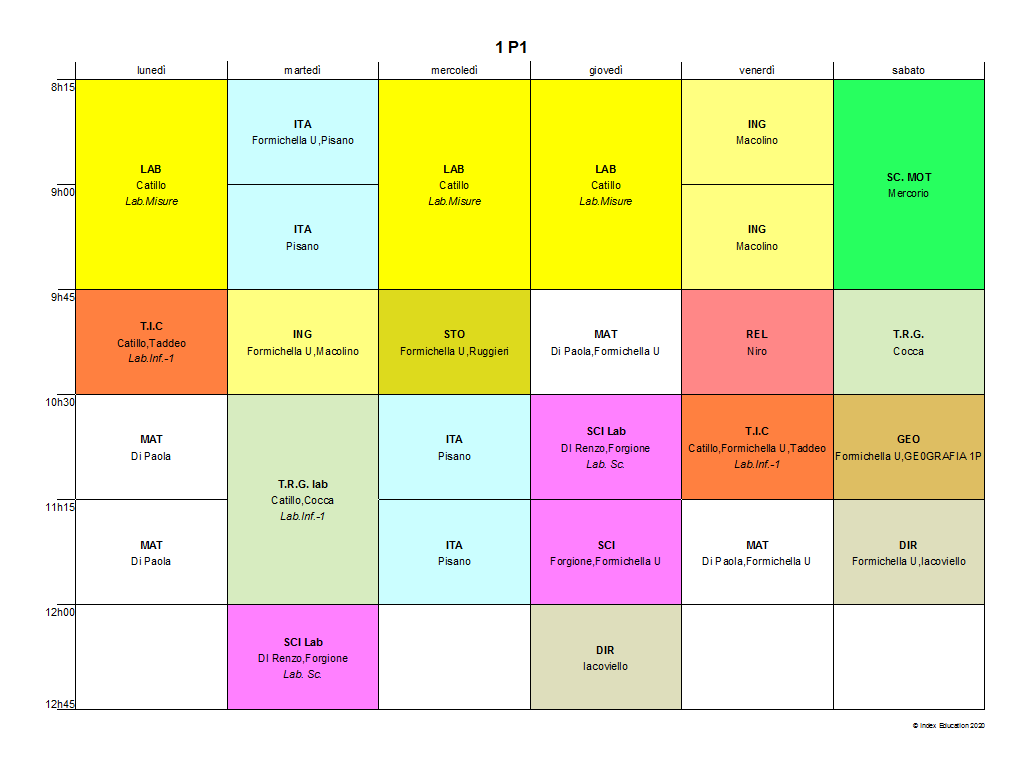 ANALISI della SITUAZIONE di PARTENZA ed ELEMENTI CARATTERIZZANTIINDIVIDUAZIONE SITUAZIONI PROBLEMATICHE  (Casi di allievi disabili con certificazione (PEI), di DSA e BES per i quali il CdC provvede a compilare il “Piano di studio personalizzato”:si rinvia alla scheda ad hoc, in quanto i dati non sono pubblicabili ai sensi del d.lgs. 196/2003.)ANALISI  delle DINAMICHE RELAZIONALI all’INTERNO del GRUPPO CLASSE  e nel RAPPORTO DOCENTE / DISCENTELa classe, in queste prime settimane, ha mostrato un ottimo interesse per le discipline e una analoga disponibilità al dialogo educativo. Il gruppo classe ha una composizione omogenea vi è comunque qualche studente che si distingue per una partecipazione più attiva e propositiva. Sotto il profilo comportamentale gli alunni hanno manifestato una piena disponibilità al rapporto interpersonale e un atteggiamento educato e corretto nei confronti del docente e dell’Istituzione.ANALISI COMPLESSIVA delle PROVE di INGRESSO e di quelle EVENTUALMENTE PREDISPOSTE dal C.d.C.Dalle prove d'ingresso è emerso un livello base in alcune discipline, il consiglio deve lavorare molto per alzare il livello e recuperare alcune carenze.EVENTUALI CONTENUTI DISCIPLINARI tra CLASSI PARALLELEITINERARIO DIDATTICO ed EDUCATIVORISULTATI TEST INGRESSO o PROPOSTI dal C.d.C.Risultati test ingresso condivi nei Dipartimenti e svolti dalle singole discipline Risultati prove eventualmente predisposte dal C.d.COBIETTIVI DIDATTICI ed EDUCATIVI TRASVERSALIIl Consiglio di classe, in piena autonomia, può estrapolare gli obiettivi cognitivo - formativi disciplinari dalla Programmazione di Dipartimento o semplicemente richiamarla). Resta inteso che gli obiettivi cognitivo - formativi troveranno spazio nelle singole programmazioni disciplinari.OBIETTIVI MINIMI  Il Consiglio di classe, se lo ritiene, può indicare, in piena autonomia, gli obiettivi minimi obbligatori in termini di conoscenze, abilità e competenze, per le singole discipline (anche per il recupero), così come elencati nella programmazioni di dipartimento o può far semplicemente riferimento a quanto già programmato nei dipartimenti. Resta inteso che gli obiettivi minimi saranno specificati dettagliatamente nelle programmazioni disciplinariPROVE DISCIPLINARI tra CLASSI PARALLELEItaliano, Sciente integrate, T.I.C. , Laboratorio di Scienze Integrate, Matematica, Inglese, T.R.GMACROAREE - LA.PRO.DI INTERDISCIPLINARI di CLASSE In relazione alla macroarea il consiglio di classe ha predisposto un percorso multidisciplinare.LEZIONI sul CAMPOQuest’anno causa Sars-CoV-2 non sono previste uscite didattiche.ATTIVITA’ di RECUPEROATTIVITA’ di POTENZIAMENTO/APPROFONDIMENTOEDUCAZIONE CIVICANORMATIVA di RIFERIMENTOLegge 20 Agosto 2019 n. 92.“1. L’educazione civica contribuisce a formare cittadini responsabili e attivi e a promuovere la partecipazione piena e consapevole alla vita civica, culturale e sociale delle comunità, nel rispetto delle regole, dei diritti e dei doveri.2. L’educazione civica sviluppa nelle istituzioni scolastiche la conoscenza della Costituzione italiana e delleistituzioni dell’Unione europea per sostanziare, in particolare, la condivisione e la promozione dei principi di legalità, cittadinanza attiva e digitale, sostenibilità ambientale e diritto alla salute e al benessere della persona” (art. 1 commi 1-2)Le tematiche di educazione civica scelte dal consiglio di classe saranno sviluppate in orario curriculare dall’insegnante di diritto.PROPOSTE del CONSIGLIO di CLASSEMETODI e TECNICHE di INSEGNAMENTODaDTenuto conto delle Raccomandazioni delle Linee Guida e delle disposizioni da adottare in modalità complementare alla didattica in presenza, da parte di tutte le istituzioni scolastiche di qualsiasi grado, qualora emergessero necessità di contenimento del contagio, nonché qualora si rendesse necessario sospendere nuovamente le attività didattiche in presenza a causa delle condizioni epidemiologiche contingenti e delle esigenze di tutti gli studenti e in considerazione di quelli più fragili (www.miur.gov.it/documents/20182/0/ALL.+A) e tenuto conto delle disposizioni elaborate in materia di DaD dai singoli Dipartimenti,si prevedono le seguenti azioni didattiche:Orario scolasticoFrazioni orarie di 45 minutiPiattaformaG-Classroom con accesso istituzionaleUlterioristrumenti per la DaDG-Suite (CLASSROOM per inoltrare materiali, per assegnare compiti e per inviare commenti privati e non; MEET per effettuare video lezioni); Whatsapp per una comunicazione immediata tra docenti e studenti; registro elettronico per riportare le presenze, le attività realizzate, i compiti assegnati e la valutazione.METODI di VALUTAZIONE e STRUMENTI di VERIFICALa valutazione è espressione dell’autonomia professionale propria della funzione docente, nella sua dimensione sia individuale che collegiale, nonché dell’autonomia didattica delle istituzioni scolastiche. Per quanto riguarda la valutazione in generale si fa riferimento al DPR 122/2009 che ne esplicita i criteri in termini di omogeneità, equità e trasparenza; sottolinea che la valutazione riguarda sia l'apprendimento che il comportamento e il rendimento scolastico; essa deve tener conto delle potenzialità degli studenti, deve favorire processi di autovalutazione, di miglioramento e di apprendimento permanente; l'informazione agli allievi e alle famiglie deve essere chiara e tempestiva.La valutazione deve essere coerente con gli obiettivi di apprendimento stabiliti nel PTOF, in cui devono pure trovare espressione le modalità e i criteri adottati all'interno dell'Istituzione scolastica. La valutazione di fine quadrimestre deve essere espressa in decimi. Essa si articola in varie fasi:1. Valutazione iniziale o dei livelli di partenza;2. Valutazione intermedia (o formativa);3. Valutazione finale (o sommativa).La valutazione iniziale riveste carattere di particolare importanza soprattutto nelle classi prime e terze e all’inizio di un nuovo percorso disciplinare. Essa si basa su:test di ingresso scritti, tendenti a rilevare le abilità di base, le conoscenze necessarie ad affrontare il lavoro degli anni successivi e, eventualmente, anche il tipo di approccio allo studio.forme orali di verifica rapida e immediata.Questo tipo di valutazione solitamente non comporta l’attribuzione di un voto e, anche se gli allievi vengono messi a conoscenza del risultato, la sua funzione principale è quella di fornire al docente le informazioni necessarie ad impostare un itinerario formativo adeguato ai suoi studenti o avviarli ad un sollecito ri-orientamento.2. La valutazione intermedia (o formativa) consente di rilevare, tenendo presente il punto di partenza e gli obiettivi didattici e formativi prefissati, il livello di apprendimento raggiunto,in un dato momento del percorso didattico. Ha la funzione di fornire all’insegnante informazioni relative al percorso cognitivo dello studente. Nel caso in cui i risultati si rivelino al di sotto delle aspettative, il docente attiverà eventuali strategie di recupero sia a livello di classe che individuale.Per la verifica dei risultati dell’apprendimento, a seconda delle circostanze e del tipo di obiettivi che si vogliono verificare, si potranno utilizzare:prove non strutturate orali, scritte (tipologie delle prove dell’Esame di Stato) e pratiche di  laboratorioprove semistrutturate e strutturate (domande con risposta guidata, test vero/falso, a scelta multipla, a completamento)3. La valutazione finale (o sommativa), espressa sotto forma di voti (in decimi), accompagnati da motivati e brevi giudizi, rappresenta la sintesi dei precedenti momenti valutativi ed ha il compito di misurare nell’insieme il processo cognitivo e il comportamento dello studente.Tale giudizio tiene conto dei seguenti criteri:Assiduità della presenzaGrado di partecipazione al dialogo educativoConoscenza dei contenuti culturaliPossesso dei linguaggi specificiApplicazione delle conoscenze acquisiteCapacità di apprendimento e di rielaborazione personaleLa valutazione del comportamento incide sulla quantificazione del credito scolastico.CERTIFICAZIONE delle COMPETENZEE’ necessario certificare le competenze al momento del completamento dell'obbligo di istruzione (Decreto MPI n.138/2007) definendo conoscenze/abilità/competenze.  I percorsi di Alternanza Scuola-Lavoro, per tutti gli indirizzi di studio, sono valutati ricorrendo anche agli elementi forniti dal tutor esterno; la scuola deve rilasciare la certificazione delle competenze che “costituiscono crediti, sia ai fini della prosecuzione del percorso scolastico o formativo per il conseguimento del diploma o della qualifica, sia per gli eventuali passaggi tra i sistemi, ivi compresa l’eventuale transizione nei percorsi di apprendistato” (D.Lvo77/2005 , art.6)(Vedi allegato B)Lo stesso decreto all’articolo 6, comma 3 disciplina che la “valutazione e la 
certificazione delle competenze acquisite dai disabili che frequentano i percorsi in alternanza sono effettuate a norma della legge 5 febbraio 1992, n. 104, con l'obiettivo prioritario di riconoscerne e valorizzarne il potenziale, anche ai fini dell'occupabilità”. (Allegato C)La certificazione di lingue straniere declinerà esattamente i livelli di competenza secondo il Common European Framework:A1 - Livello elementare A2 - Livello pre-intermedio o "di sopravvivenza"B1 - Livello intermedio o "di soglia"B2 - Livello post-intermedio C2- Livello di padronanza in situazioni complesseGRIGLIA di MISURAZIONE GENERALE  degli OBIETTIVI COGNITIVILa presente programmazione didattica-educativa è stata elaborata e approvata dai docenti nelle riunioni del Consiglio di classeCLASSE di CONCORSODOCENTEDISCIPLINA/ECONTINUITA’A-40Adriano TaddeoTecnologie dell’informazione e Della comunicazioneNOA-40Massimo CoccaTecniche di rappresentazione graficheNOB-15Davide Croccosostituisce   Rocco CatilloLaboratorio di TIC Laboratorio di TRGLaboratori Tecnologici ed esercitazioniNOA-12Antimo RuggieriStoriaNOA-12Marta PisanoItalianoNOA-24Alessandra FuscosostituisceLuigina MacolinoIngleseNOA-27Gioacchino Truglia sostituisceCarmelina Di PaolaMatematicaNOL.186/2003Concetta NiroReligione CattolicaNOA-48Freanco MercorioScienze MotorieNOB-17Roberto Di RenzoLaboratorio – scienze integrateNOA-46Emanuela IacovielloDiritto ed EconomicaNOADSSUliana FormichellaSostegnoNOISCRITTIISCRITTIRIPETENTIRIPETENTITRASFERIMENTITRASFERIMENTIMFMFMF1400000DISCIPLINAOre annualiTecnologie  dell'informazione e della comunicazione66 h di cui 66 h in compresenzaTecniche di rappresentazione grafiche 99 h di cui 66 h in compresenzaLaboratori Tecnologici ed esercitazioni198 hItaliano132 hInglese99 hMatematica99 hScienze Integrate99 h di cui 66h in compresenzaGeografia33hReligione Cattolica33 hScienze Motorie66 hStoria33 hDISCIPLINA Scienze IntegrateDISCIPLINA Scienze IntegrateLIVELLI RISULTATI %Avanzato 0% Intermedio 25% Base50%Base Non Raggiunti25%DISCIPLINADISCIPLINALIVELLI RISULTATI %AvanzatoIntermedioBaseBase Non RaggiuntiPercorsoDiscipline coinvolteBreve descrizione dell’attivitàStudio di un fenomeno fisico: Moto Rettilineo UniformeItaliano, Sciente integrate, T.I.C. , Laboratorio di Scienze Integrate, Matematica, Inglese, T.R.GOgni docente coerentemente con la propria disciplina svilupperà le varie fasi della macroarea.Si vuole realizzare una relazione sullo studio di questo fenomeno fisico:
- Concetti teorici;
- Strumenti utilizzati; 
- Breve descrizione della 
   prova;               
- elaborazione dati con l’uso di
  un foglio Excel;
- Grafico finale;
- Conclusioni e osservazioni;
- Breve descrizione in inglese
sul fenomeno fisico.
DISCIPLINATIPOLOGIASTRATEGIE DIDATTICHETEMPITutteIn itinereDISCIPLINATIPOLOGIASTRATEGIE DIDATTICHETEMPITEMATICHECostituzione, diritto (nazionale e internazionale), legalità e solidarietà Sviluppo sostenibile, educazione ambientale, conoscenza e tutela del patrimonio e territorio.Cittadinanza digitale.DISCIPLINEItalianoMatematicaInglese StoriaT.T.I.MT.E.ELaboratoriT.M.AScienzeMotorieR.CLezione frontalexxxxxxxxxxBrain stormingProblem solvingxxxxxFlipped classroomxxxxxxxxxxRole-playingCircle TimePeer tutoringxxxxxxxxxxCooperative learningxxxxxxxxxxDebateDidattica Digitale Integrata (DDI)Strumenti per la DDI:Nel caso in cui si attui la DDI il docente utilizzerà la piattaforma G-SUITE, per la condivisione dei materiali didattici e per effettuare video lezioni attraverso MEET. Nell’eventualità di uno o più studenti in quarantena di una classe, l’attività didattica sarà effettuata dai docenti COVID che seguiranno giornalmente lo studente nelle materie concordate con i docenti della classe.VotoGiudizisinteticiCOMPETENZEABILITA’ABILITA’CONOSCENZEVotoGiudizisinteticiSaper usare conoscenze, abilità e capacità personali nello studio e nelle attività di laboratorio (capacità di analisi, di sintesi, di collegamento tra le varie discipline, di rielaborazione e di critica).Saper utilizzare le conoscenze per portare a termine i compiti e risolverei problemi.Saper esporre: coerenza logica, coesione e uso del lessico.Risultato dell’assimilazione dei contenuti attraverso l’apprendimento.n.c.Non valutabileIl docente è privo di elementi di valutazione.Il docente è privo di elementi di valutazione.Il docente è privo di elementi di valutazione.Il docente è privo di elementi di valutazione.1-3Gravemente insufficienteMolto limitate e inadeguateMolto difficoltosa e con molti e gravi erroriIncerta, stentata, povera e impropriaFrammentario, spesso errato e con gravi lacune di base4InsufficienteLimitateDifficoltosa e con molti erroriImprecisa, confusa carente e impropriaSuperficiale e a volte errato e con lacune di base5MediocreModesteDifficoltosa   diffusi non graviImprecisa, non chiara e poco appropriataParziale e superficiale6SufficienteRispondente agli obiettivi minimiSemplice ma senza gravi erroriSemplice, corretta ama non sempre adeguatoAdeguato rispetto agli obiettivi minimi7DiscretoAdeguateAutonoma ma con alcune imperfezioniRelativamente corretta e quasi appropriataCompleto e non superficiale8BuonoAppropriateAutonoma e  Chiara, corretta e appropriataCompleto e ben organizzato9OttimoEfficaciAutonoma e correttaChiara, corretta, ricca e appropriataCompleto e organico10EccellenteNotevoliAutonoma, corretta e originaleFluida, corretta ricca  Completo, approfondito e organico